Adv Geometry									Name:6.4 Supplement Notes							Date:Example 1:  Proving a Parallelogram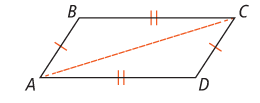 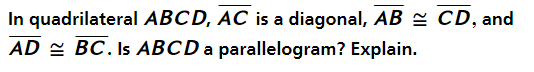 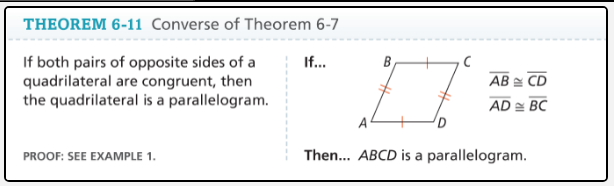 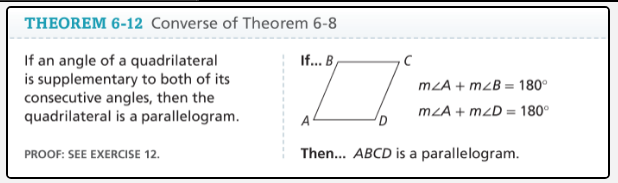 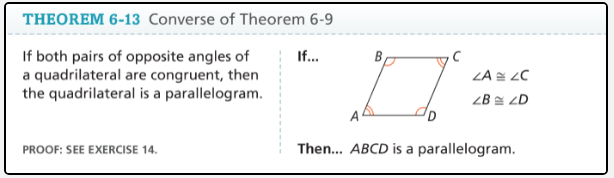 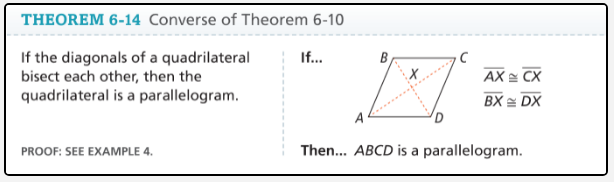 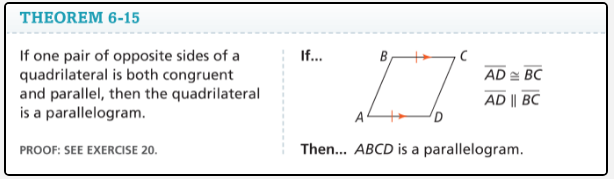 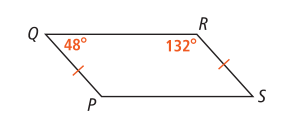 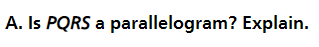 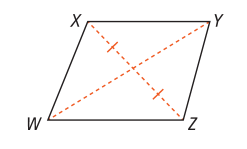 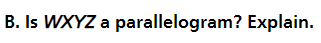 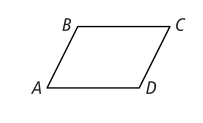 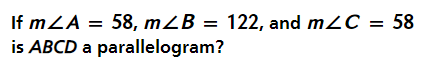 C.  